Date: ....../....../20....                                                                                                                            Issue :..............	TO THE INSTITUTE OF GRADUATE PROGRAMSBelow is the Thesis Examination Report of …………………., a Ph.D student in the department of ………………………..Kindly submitted to your information.				                                                                           Head of the Department   									                       SignatureThe Jury convened and assessed the thesis of the mentioned student in the Ph.D Thesis Exam on ...... / ...... / 20 ..... At the end of the exam, by;     UNANIMOUS VOTE	 MAJORITY VOTE1 with the following decision has taken. As a result of the defense exam, the candidate has been found successful and the thesis has been ACCEPTED As a result of the defense examination, it has been decided that the thesis will be CORRECTED2.  As a result of the defense examination, the candidate has been found unsuccessful and the thesis has been REJECTED3Attachments: Thesis Evaluation Form (for each jury member) and Form for Changing Thesis Subject (if necessary)1 For the decision taken by MAJORITY VOTE, the report of the reason for the opposition decision should be attached.2 For the CORRECTION decision, a justified jury report must be attached and the report must be signed by all members. Additional time is maximum 3 months for the anticipated corrections in the Master Thesis.3 For students whose thesis is REJECTED, a justified jury report must be attached and the report must be signed by all members. The student whose thesis is rejected is dismissed from the Institute.DepartmentStudent NumberStudent Name and SurnameSupervisor Title, Name, Surname(If any) Co-supervisor’s Title, Name, SurnameTitle of Dissertation:Title of Dissertation:New Title of Dissertation (If it has been changed)New Title of Dissertation (If it has been changed)EVALUATION OF THESISEVALUATION OF THESIS  Yes                                No            Justification is attachedHas the thesis been delivered to you at least 2 weeks ago?1.TITLEDoes it express the content of the thesis adequately and briefly?2.ABSTRACTDoes it include the content and methodology adequately?Is there any conclusion?3. ABSTRACT IN FOREIGN LANGUAGEIs the thesis title compatible with the Turkish title?Is the abstract in foreign language equivalent to the Turkish abstract?Are there any vocabulary and grammar mistakes?4. INTRODUCTION AND PURPOSEIs the purpose of the thesis clearly stated?Is the thesis topic original?5. GENERAL INFORMATIONIs the content compatible with the thesis topic?Is the information content compatible with the thesis topic?6. MATERIAL AND METHODOLOGYIs the method used in the thesis suitable?Are the methods and practices adequate and reliable?Have resources been given about the methods used?Is the method used in the thesis up-to-date?Are the assessment techniques chosen correctly and reliable?7. FINDINGSHave the findings been written in accordance with the method applied?Has the determined goal been achieved in the thesis?Are the findings of the study stated clearly?Have the findings been adequately evaluated and discussed?Have tables and figures (pictures, graphics, etc.) been used?Do the Figures and Tables contain all the findings?Are table captions and figure legends compatible with their contents?8. DISCUSSIONHave the findings been discussed with necessary and sufficient resources?Is the purpose of the study achieved as a result of the discussion?Have the limitations of the study been discussed?Has a conclusion been made and recommendations developed based on the findings?9. CONCLUSIONAre the data obtained in the thesis expressed numerically?Does the conclusion part express the thesis subject sufficiently?10.REFERENCESIs the literature review enough?Are the sources given in the thesis up-to-date?Have the correct references been made in the text?11. FORM OF THE THESISIs the spelling and grammar in accordance with Turkish rules?Are scientific terms used correctly?Is it written in plain and fluent language?Are the general ethical rules followed?12. PLAGIARISM STATUSHas it passed the acceptable rate of plagiarism (30%)?The rate of similarity% ………Your Evaluations and explanations(When a change of thesis title is suggested, the form below should be filled in)OVERALL EVALUATIONAccepted                                         Correction                                              Rejected   Jury MemberTitle, Full NameDateSignutureJury MemberUniversityDateSignuture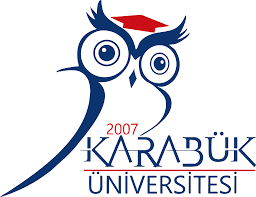 T.C.KARABÜK UNIVERSITYTHE INSTITUTE OF GRADAUTE PROGRAMSFORM FOR CHANGING THESIS TITLET.C.KARABÜK UNIVERSITYTHE INSTITUTE OF GRADAUTE PROGRAMSFORM FOR CHANGING THESIS TITLEDepartmentStudent IDStudent’s Full NamePrevious Thesis TitleSuggested Thesis TitleReason of Change: ***The name of the new thesis should be written in accordance with the original content of the previous thesis name proposed to the Institute.Reason of Change: ***The name of the new thesis should be written in accordance with the original content of the previous thesis name proposed to the Institute.